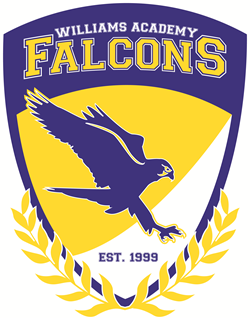 MinutesBoard of Directors’ MeetingMarjorie Williams AcademyNovember 2, 2021ZoomCall to Order: Royster call the meeting to order @ 4:06For Action Items:Approve Mental Health Policy (attachment) – Discussion on the particular types of training offered. Barnhardt motioned; Richardson seconded; all approvedFor Information Items:Oct. 25-29 - Fall Treat Week – Austin explained the process of Treat Week and the students enjoymentMonday - Pumpkins - Decorate - Snow Cones Tuesday - Smores and Hot Chocolate Wednesday - Ice Cream TruckTennessee ToffeeCarrot CakeCookie JarCotton CandyApple CrispCool Mint CookieBanana PuddingPeanut Butter BrowniePumpkin Pie SupremeThursday - Pumpkin hats - Caramel Apples - Little Debbie (3)Friday Movie with popcorn - brown bag of candy at dismissalMovie - Dr. Seuss Knows A Lot About HalloweenVape detectors are working – Austin explained how the vape detectors worked and the new placement in the Hayes buildingStill working on cameras for the gym and HVAC – Austin explained where the HVAC company is on the installation and the timeline for completion.Our technology improvements are coming along – Austin explained where the Academy was in the separation of the internet with Crossnore and the new computers for admin.Christmas bonus $1,500 (approximately 3%)Review income expenses to date - attachmentReview student data – Austin explained students were showing progress and went over the data on the data wall.Benchmark data – Progress monitoring data – Areas being addressedELA and Math – Austin explained the K-5 and 6-8 intervention scheduleTutoring – Austin explained the tutoring schedule for high school students.ACT Prep course being taught in the springReceived a “Clear” Audit – packet mailed Meeting date updatesDecember 1 January 10 Feb. 1 March 1 April 4May 27 – time and location TBDEnrollment – 90 studentsPublic Input - NoneAdjourn – Royster adjourned @ 4:44Mission Statement: The mission of Marjorie Williams Academy is to offer a stable, emotionally supportive, educational environment for children with a goal of empowering each child to achieve his or her real academic and social potential.Vision: The vision of Marjorie Williams Academy is to become a model school for academic achievement.BELIEFS:•     Academic growth of all students is the priority of the school•   Students learn best in an environment that promotes student active engagement using     a variety of strategies that accommodate diverse learning styles and intellectual levels•   Healthy, safe, orderly and caring environments promote student learning•   Parent, community, and school collaboration are vital to the success of school’s mission•   Students will develop a respect and responsibility for community through active participation in service oriented opportunities•   Opportunities and exposure to experiences beyond the school will influence students towards setting positive goals for future•   On-going and meaningful professional development is crucial to teacher growth and ability to provide quality instruction.Upcoming Events:NovemberNov. 11 - Veterans DayNov. 22-26 - Thanksgiving BreakDecemberDec. 15-21 - EOC Testing Dec. 22-31 - Christmas/Winter BreakJanuaryJan. 3 - New Year Holiday (observed)Jan. 4 - OWDJan. 5 - First Day 2nd SemesterJan. 14 - Academic RecognitionJan. 17 - MLK HolidayJan. 26 - ED (11:15) - 1/2 RWD​FebruaryFeb. 2 - Make-up picture dayFeb. 14 - OWDMarchMarch 14 - OWDMarch 25 - Academic RecognitionAprilApril 14 - ED (11:15)April 15 - OWDApril 18-22 - Easter/Spring BreakApril 29 - EDApril 30 - Prom (7:00-10:00)MayMay 16-27 - TestingMay 26 - Capping/Pinning CeremonyMay 27 - Awards Day (ED 11:15)May 27 - Graduation (TBD)May 30 - Memorial Day HolidayMay 31 - RWDJuneJune 1 - RWD